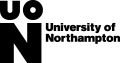 Adjustments to teaching, learning and assessment caused by Covid-19 – Academic Year 2021/22University of Northampton – Institutional StatementThe Waterside Campus and our halls of residence remain open for the start of the new academic year in September 2021.  We expect to deliver teaching, learning and assessments as per our standard expectations.  Nonetheless, we recognise that there are ongoing uncertainties around the impact of Covid-19 and that adjustments may be required in response to public health advice or requirements. Any adjustments to the programmes we teach will be mapped against the standards we require for a student to pass the programme (Learning Outcomes) and any requirements mandated by a Professional, Regulatory and Statutory Body (PSRB). All adjustments to assessments, pre- and co-requisites, placement requirements and supplementary regulations for the 2021/22 academic year will be documented and approved in line with agreed University protocols. If face-to-face assessments, including examinations, are replaced with online alternatives, these alternatives will be documented and approved in line with agreed University protocols.Where programmes require alternative timeframes to deliver certain aspects of their teaching, learning and assessment these alternatives will be documented and approved in line with agreed University protocols. Most Level 8 Postgraduate Research provision (PhD, MPhil, Professional Doctorates) can continue by online means if required. Any disruption to data collection, fieldwork and laboratory work for individual students will continue to be considered on a case-by-case basis by the Graduate School and decisions documented accordingly.  Online oral examinations (vivas) remain an option for use as necessary.  Where Programme Learning Outcomes continue to be delivered in a revised format or with revised delivery schedules, fees will be maintained at the standard levels in line with guidance from the UK Government. For more information on how Universities in the UK collect fees please refer to Undergraduate Tuition Fees page, our International Tuition Fees page, and our Finance page.  We do not expect to run Emergency Regulations for the 2021/22 academic year; if Emergency Regulations become necessary these will be discussed and approved by Senate.This statement is correct at the point of writing.  Kathryn KendonAcademic Registrar and Director, Student and Academic ServicesJune 2021